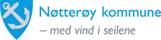 HERSTAD SKOLEFAU referatDato: Mandag 14.03.2016 kl. 1930-2130Sted: Personalrommet Herstad skoleDeltakere:Leder: Irene L. GrytnesReferent:  Jamina HeggedalTil stede:1.trinn: Ingvild Sageng (vara)2.trinn: Kirsten Slotte Birkeland3.trinn: Stine Kvernø4.trinn: A Atle Jervan4.trinn: B Lene Nygaard5.trinn: Ingvild Nyland Myhre6.trinn: Jamina Heggedal7.trinn: Marianne FurumoInformasjon fra rektor v/ Cecilie VarpeCecilie informerte om konseptet "Trivselsleder", som innebærer at utvalgte elever fra 4. til 7. trinn har ansvar for å sette i gang aktiviteter i friminuttene. Målet er inkludering, fysisk aktivitet og trivsel på skolen. Flere skoler på Nøtterøy er med. Deltakelse fordrer dedikerte ressurser - både personell og penger. Saken tas opp til vurdering ved neste FAU, etter å ha fått erfaringer fra NKFU. For mer informasjon om konseptet, se www.trivselsleder.no.
Rektor opplever at trafikksituasjonen for henting og levering fungerer veldig bra nå. Gravearbeid på skoleveien oppleves noe skummel til tider, men skolens oppfatning er at det fungerer greit tross mye gravearbeid. Dette ble diskutert mer inngående senere i møtet. Se pkt. 8. for mer informasjon. Søknad om økonomisk støtte til tur fra 4. trinn og 7. trinn7. trinn får innvilget søknad om en klassetur til Oslo for å besøke Fredssenteret og Stortinget. FAU har tidligere besluttet at 7. trinn skal få en større sum for å gjennomføre en slik studietur før de slutter. 4. trinn får innvilget deler av sin søknad for å besøke "Sti for øye". Utgifter til buss dekkes av FAU - resten må dekkes selv eller ved å søke midler andre steder. Irene sjekker med rektor, i forhold til summen på kr 20.000 fra kommunen som skal dekke skoleturer og lignende. FAU ser for seg at det kan være aktuelt å bidra med en fast sum pr år, og at denne sees i sammenheng med de kommunale midlene.Status 17. mai 20165. og 6. trinn er i gang med forberedelser. Samarbeid mellom to trinn gjør at det blir kontinuitet i arbeidet, og komiteen kjenner godt til rutiner fra tidligere år. Komiteen ønsker å videreføre low-cost-prinsippet, så det deles ut lekekort i klassene i år også. Informasjon om arrangementet kommer fra komiteen etter hvert.Skolens uteområdeDet skal settes ned en samarbeidsgruppe med to representanter fra FAU, én fra personalet ved Herstad skole, én fra Herstad vel, og eventuelt en lærer med link til elevrådet, for å bli enige om hva man ønsker å gjøre med skolens uteområde. Arbeidsgruppens konklusjon vil avgjøre om det skal søkes midler fra kommunen og andre for å ruste opp uteområdet. Grønn kiosk våren 2016FAU er opptatt av støtte gode tiltak og jobbe for gratisprinsippet. Grønn kiosk vil derfor neste gang tilbys uten obligatorisk betaling. De som imidlertid ønsker å betale for å bidra til å dekke utgiftene, er hjertelig velkomne til å fortsette med det.Disco skoleåret 2016-2017Vaktordningen med foreldre fra alle trinnene (5.-7.) har fungert veldig bra. Det bidrar til god overlapp med årets 6. trinn, som tar over ansvaret med å arrangere discoen fra høsten 2016. Utlån av skolen til private arrangementer
På grunn av nytt nøkkelsystem vil skolen kun låne ut gymsal og garderobe fra og med etter påske. Dette betyr at man ikke lenger kan bruke kjøkken eller andre deler av skolen ved private arrangementer. Rektor synes dette er veldig beklagelig, men dessverre har noen misbrukt tilliten ved bruk av skolens lokaler. FAU er opptatt av å fremme sosiale tiltak og gratisprinsippet. Disco, Herstaddagen og liknende arrangementer som gagner flertallet, vil derfor ikke rammes av denne endringen.Trafikksituasjonen rundt skolenFAU diskuterte trafikksituasjonen ytterligere. Det ser ut til å fungere greit forbi arbeidet som pågår i Skarphagaveien, hvor de som jobber virker "våkne" når det kommer noen forbi. Det oppleves imidlertid mindre trygt forbi arbeidsområdet i Øvre Smidsrødvei. FAU tar opp dette med rektor, og ber om at det opprettes et godt samarbeid her også.Neste FAU-møte 18. april 2016. 